申請書－２受講料払込金受領証（写）申請書－３                                                                               海上起重作業管理技士講習申請者　所属会社：　　　　　　　　　　　　　　　　　　　　　　　　　　　　　　　　　　　　　　　　　　　　　　　　　　　　　　　　　　　　　　　　　　　　　　　　　 氏　　名：　　　　　　　　　　　　　※年度（当年4月～翌年3月の間）の作業月数の合計が６ヶ月を超える場合は、その年度の実務経験を（１年）としてカウントしますので、各年度の最終工事の欄に１年と記入のうえ合計して下さい。※経歴期間内で１年カウント出来なかった作業月数は、それぞれを合計して下さい。事務局で、１２ヶ月で割り戻して年換算します。                                                  　　／　　申請書－３                                                                               海上起重作業管理技士講習申請者　所属会社：　　　　　　　　　　　　　　　　　　　　　　　　　　　　　　　　　　　　　　　　　　　　　　　　　　　　　　　　　　　　　　　　　　　　　　　　　 氏　　名：　　　　　　　　　　　　　※年度（当年4月～翌年3月の間）の作業月数の合計が６ヶ月を超える場合は、その年度の実務経験を（１年）としてカウントしますので、各年度の最終工事の欄に１年と記入のうえ合計して下さい。※経歴期間内で１年カウント出来なかった作業月数は、それぞれを合計して下さい。事務局で、１２ヶ月で割り戻して年換算します。                                                  　　／　　海上作業実務経歴に関する経歴の記載にまちがいないことを誓約します。　　　氏名（自筆）　　　　　　　　　　　　　印以上の記載に相違ないことを証明します。所属会社代表者名　　　　　　　　　　　　　　　　　　　　　　印　申請書－４申請書－５資 格 者 証 交 付 申 請 書令和　　　年　　　月　　　日※印欄記入不要※令和５年度から資格者証の記載内容、デザインが変更になりました。※写真貼付欄に本人の写真を貼り付けて下さい。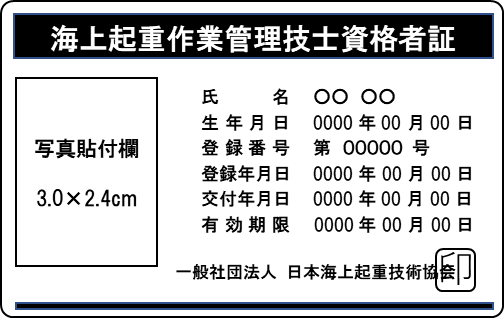 令和　　　年　　　月　　　日(一社)日本海上起重技術協会事　　務　　局　　宛受　講　地　変　更　願　い□ 「登録海上起重基幹技能者」講習□ 「海上起重作業管理技士」  講習□ 「登録海上起重基幹技能者」更新講習□ 「海上起重作業管理技士」  更新講習※受講講習に　レ　印（フリガナ）氏　　　　　　名　　　　　　　　                                        印  受　講　番　号　　　　　　　　                                   会　社　住　所        〒会　　社　　名　　　　　　　                                                   TEL :                            FAX :                          下記理由により、受講地の変更をお願いいたします。理　由                                                                申請書－１　　　　　　　　　　　　　　　　　　　　　　　　　　　　　令和５年度「海上起重作業管理技士」講習受講願書私は、「海上起重作業管理技士」講習を受講したいので、関係書類を添えて申し込みます。令和５年　　月　　日氏名(自筆)　　　　　　　　　　　　　印一般社団法人　日本海上起重技術協会会長　殿受講料払込金受領証（写）貼付海　上　作　業　実　務　経　歴　書海　上　作　業　実　務　経　歴　書海　上　作　業　実　務　経　歴　書海　上　作　業　実　務　経　歴　書海　上　作　業　実　務　経　歴　書海　上　作　業　実　務　経　歴　書海　上　作　業　実　務　経　歴　書海　上　作　業　実　務　経　歴　書海　上　作　業　実　務　経　歴　書海　上　作　業　実　務　経　歴　書海　上　作　業　実　務　経　歴　書海　上　作　業　実　務　経　歴　書作 業 期 間作業船団作業場所工事施設名作 業 内 容作業上の立場発注者又は元請会社名所属会社名建設工事の種類建設工事の種類経験年数経験年数作 業 期 間作業船団作業場所工事施設名作 業 内 容作業上の立場発注者又は元請会社名所属会社名土木工事しゅんせつ工事()作業月数作業年数自:　　　年　　月至:　　　年　　月（　　ヶ月）自:　　　年　　月至:　　　年　　月（　　ヶ月）自:　　　年　　月至:　　　年　　月（　　ヶ月）自:　　　年　　月至:　　　年　　月（　　ヶ月）自:　　　年　　月至:　　　年　　月（　　ヶ月）自:　　　年　　月至:　　　年　　月（　　ヶ月）自:　　　年　　月至:　　　年　　月（　　ヶ月）自:　　　年　　月至:　　　年　　月（　　ヶ月）自:　　　年　　月至:　　　年　　月（　　ヶ月）自:　　　年　　月至:　　　年　　月（　　ヶ月）自:　　　年　　月至:　　　年　　月（　　ヶ月）自:　　　年　　月至:　　　年　　月（　　ヶ月）自:　　　年　　月至:　　　年　　月（　　ヶ月）海　上　作　業　実　務　経　歴　書海　上　作　業　実　務　経　歴　書海　上　作　業　実　務　経　歴　書海　上　作　業　実　務　経　歴　書海　上　作　業　実　務　経　歴　書海　上　作　業　実　務　経　歴　書海　上　作　業　実　務　経　歴　書海　上　作　業　実　務　経　歴　書海　上　作　業　実　務　経　歴　書海　上　作　業　実　務　経　歴　書海　上　作　業　実　務　経　歴　書海　上　作　業　実　務　経　歴　書作 業 期 間作業船団作業場所工事施設名作 業 内 容作業上の立場発注者又は元請会社名所属会社名建設工事の種類建設工事の種類経験年数経験年数作 業 期 間作業船団作業場所工事施設名作 業 内 容作業上の立場発注者又は元請会社名所属会社名土木工事しゅんせつ工事()作業月数作業年数自:　　　年　　月至:　　　年　　月（　　ヶ月）自:　　　年　　月至:　　　年　　月（　　ヶ月）自:　　　年　　月至:　　　年　　月（　　ヶ月）自:　　　年　　月至:　　　年　　月（　　ヶ月）自:　　　年　　月至:　　　年　　月（　　ヶ月）自:　　　年　　月至:　　　年　　月（　　ヶ月）自:　　　年　　月至:　　　年　　月（　　ヶ月）自:　　　年　　月至:　　　年　　月（　　ヶ月）自:　　　年　　月至:　　　年　　月（　　ヶ月）実務経験年数：作業船の乗組員として乗船してから、本年５月３１日までの実務経験年数（５年以上）実務経験年数：作業船の乗組員として乗船してから、本年５月３１日までの実務経験年数（５年以上）実務経験年数：作業船の乗組員として乗船してから、本年５月３１日までの実務経験年数（５年以上）実務経験年数：作業船の乗組員として乗船してから、本年５月３１日までの実務経験年数（５年以上）実務経験年数：作業船の乗組員として乗船してから、本年５月３１日までの実務経験年数（５年以上）実務経験年数：作業船の乗組員として乗船してから、本年５月３１日までの実務経験年数（５年以上）実務経験年数：作業船の乗組員として乗船してから、本年５月３１日までの実務経験年数（５年以上）実務経験年数：作業船の乗組員として乗船してから、本年５月３１日までの実務経験年数（５年以上）計計（　　ヶ月）年令和５年度「海上起重作業管理技士」講習令和５年度「海上起重作業管理技士」講習受　講　票　　　　協会用受　講　票　　　受講者用受講希望地※受　講　番　号受講希望地※受　講　番　号フリガナフリガナ氏　名（氏）（名）氏　名（氏）（名）氏　名氏　名勤務地（連絡先）会社名勤務地（連絡先）会社名勤務地（連絡先）ＴＥＬ勤務地（連絡先）ＴＥＬ写真貼付欄たて3.0cmよこ2.4cm全面のりづけ写真貼付欄たて3.0cmよこ2.4cm全面のりづけ　月 　日撮影月 　日撮影氏名生年月日（西暦）　　　　　　年　　　月　　　日（西暦）　　　　　　年　　　月　　　日現住所〒〒現住所現住所ＴＥＬＴＥＬ本籍都　・　道　・　府　・　県認定登録番号※第　　　　　　　　　　　　　　　　　　号※第　　　　　　　　　　　　　　　　　　号交付年月日※　２０２３年　１２月　１０日※　２０２３年　１２月　１０日有効期限※　２０２８年　１２月　３１日※　２０２８年　１２月　３１日所属会社会社所在地〒〒会社所在地会社所在地ＴＥＬＴＥＬ連絡先（　）住所宛・（　）会社宛　　　どちらかの（　）内に○を付けて下さい（　）住所宛・（　）会社宛　　　どちらかの（　）内に○を付けて下さい当初「受講地」月　　日変更「受講地」月　　日